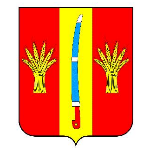 О внесении изменений в перечень видов муниципального контроля и органов местного самоуправления Новоалександровского городского округа Ставропольского края, уполномоченных на их осуществлениеВ соответствии с Порядком ведения перечня видов муниципального контроля и органов местного самоуправления Новоалександровского городского округа Ставропольского края, уполномоченных на их осуществление, утвержденным решением Совета депутатов Новоалександровского городского округа Ставропольского края от 10 декабря 2019г. № 32/352, администрация Новоалександровского городского округа Ставропольского края ПОСТАНОВЛЯЕТ:1. Внести следующие изменения в перечень видов муниципального контроля и органов местного самоуправления Новоалександровского городского округа Ставропольского края, уполномоченных на их осуществление, утвержденный постановлением администрации Новоалександровского городского округа Ставропольского края от 11 декабря 2020 г. № 1873,строку 2 изложить в следующей редакции: «»2. Разместить настоящее постановление на официальном портале Новоалександровского городского округа Ставропольского края (http://newalexandrovsk.ru).3. Контроль за выполнением настоящего постановления возложить на заместителя главы администрации Новоалександровского городского округа Ставропольского края Дубинина Н.Г.4. Настоящее постановление вступает в силу со дня его подписания.Глава Новоалександровскогогородского округаСтавропольского края                                                                  С.Ф. СагалаевАДМИНИСТРАЦИЯ НОВОАЛЕКСАНДРОВСКОГОГОРОДСКОГО ОКРУГА СТАВРОПОЛЬСКОГО КРАЯАДМИНИСТРАЦИЯ НОВОАЛЕКСАНДРОВСКОГОГОРОДСКОГО ОКРУГА СТАВРОПОЛЬСКОГО КРАЯАДМИНИСТРАЦИЯ НОВОАЛЕКСАНДРОВСКОГОГОРОДСКОГО ОКРУГА СТАВРОПОЛЬСКОГО КРАЯПОСТАНОВЛЕНИЕ16 марта 2021г.г. Новоалександровск№ 3542.Муниципальный контроль за сохранностью  автомобильных дорог местного значения в границах Новоалександровского городского округа Ставропольского края Администрация Новоалександровского городского округа Ставропольского края,отдел дорожного хозяйства и капитального строительства администрации Новоалександровского городского округа Ставропольского краяФедеральный закон от 06.10.2003 № 131-ФЗ «Об общих принципах организации местного самоуправления в Российской Федерации», Федеральный закон от 08.11.2007 № 257-ФЗ «Об автомобильных дорогах и о дорожной деятельности в Российской Федерации и о внесении изменений в отдельные законодательные акты Российской Федерации», Устав Новоалександровского городского округа Ставропольского края, принят решением совета депутатов Новоалександровского городского округа Ставропольского края от 10.11.2017 № 7/56,постановление администрации Новоалександровского городского округа Ставропольского края от 28.01.2021 № 125 «Об утверждении Порядка осуществления муниципального контроля за сохранностью автомобильных дорог местного значения в границах Новоалександровского городского округа Ставропольского края»; постановление администрации Новоалександровского городского округа Ставропольского края от 05.02.2021 № 178 «Об утверждении административного регламента осуществления муниципального контроля за сохранностью автомобильных дорог местного значения в границах Новоалександровского городского округа Ставропольского края».